The Long-Term Internship Program FY2022Application FormAbout your interest in Internship1. Ambition for the Long-Term Internship　(potentially used for screening at the host organization)Please describe your ambition for the long-term internship, in line with its objectives, with a focus on the following four points.  (Less than 500 words) Motives and Reason for applyingSkills / knowledge you are aiming to obtain through the internship programCareer aspiration after the internship2. Research Summary up to date (potentially used for screening at the host organization)Please describe your research to date, focusing on the research contents, the background, the characteristics unique to the research and the current progress, with less than 250 words in plain and brief language. (You can attach graphs/charts) Self-Assessment (before internship) (to be used as a part of the evaluation process at HIRAKU Operating Council Office)Please complete the self-assessment for Employability under the Skill Development Function menu in the “Young Researchers’ Portfolio (HIRAKU-PF)” system.  Based on your strengths and areas for improvement identified through the exercise, describe the assessment results and the skills/competencies you would like to improve through the internship, with less than 500 words in plain and brief language. Please attach the self-assessment report downloaded from HIRAKU-PF.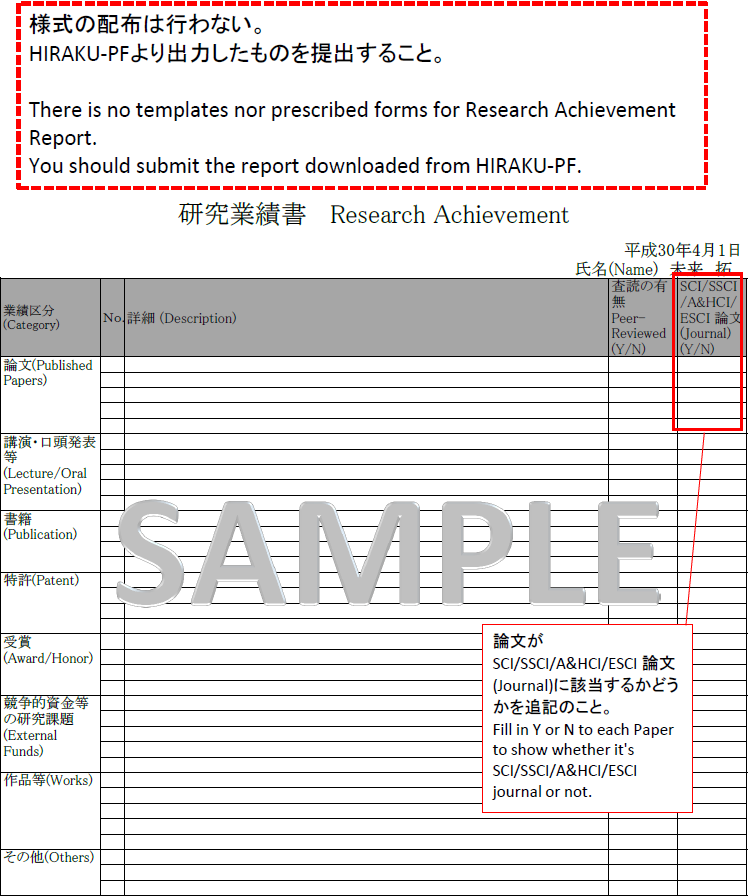 【Only applicable to HIRAKU Member Organizations】Letter of ConsentTo President of Hiroshima UniversityWith regards to the Long-Term Internship Program participation by __(Name of the Applicant)__, I hereby consent to the following conditions: ConditionsThe subject Applicant (“the Applicant”) will take the class “Long-Term Internship,” the Common Subject of Graduate School in Hiroshima University, in case he or she is a doctoral student (excluding the master’s program). In case the Applicant is a doctoral student (excluding the master’s program), we, as the university he or she belongs to, will enroll him or her into the Personal Accident Insurance for Students Pursuing Education and Research (“PAS”) and the Liability Insurance for Students Pursuing Education and Research (“LSR”) on our own responsibility.We will conclude, after consultation, the Memorandum and the Internship Description relating to the Internship under the Program for the Practical Training and Engagement of Innovators with Hiroshima University and the host organization.Date:                       (Signature)                                      Name of Representative:Title:Organization:Address:Family NameGiven NameOrganization /School/FacultySchool YearOrganization /School/FacultySchool YearOrganization /School/FacultySchool YearDate of BirthDate of Birth　　         (Month / Day / Year)　　         (Month / Day / Year)　　         (Month / Day / Year)　　         (Month / Day / Year)　　         (Month / Day / Year)　　         (Month / Day / Year)　　         (Month / Day / Year)　　         (Month / Day / Year)GenderGenderNationalityNationalityPresent AddressPresent AddressZip Code:Tel：（　　）　　　—　　　　　　　　　e-mail：　　　　　　　　Another contact number to reach you on campus during the daytime： (                                   )Zip Code:Tel：（　　）　　　—　　　　　　　　　e-mail：　　　　　　　　Another contact number to reach you on campus during the daytime： (                                   )Zip Code:Tel：（　　）　　　—　　　　　　　　　e-mail：　　　　　　　　Another contact number to reach you on campus during the daytime： (                                   )Zip Code:Tel：（　　）　　　—　　　　　　　　　e-mail：　　　　　　　　Another contact number to reach you on campus during the daytime： (                                   )Zip Code:Tel：（　　）　　　—　　　　　　　　　e-mail：　　　　　　　　Another contact number to reach you on campus during the daytime： (                                   )Zip Code:Tel：（　　）　　　—　　　　　　　　　e-mail：　　　　　　　　Another contact number to reach you on campus during the daytime： (                                   )Zip Code:Tel：（　　）　　　—　　　　　　　　　e-mail：　　　　　　　　Another contact number to reach you on campus during the daytime： (                                   )Zip Code:Tel：（　　）　　　—　　　　　　　　　e-mail：　　　　　　　　Another contact number to reach you on campus during the daytime： (                                   )Zip Code:Tel：（　　）　　　—　　　　　　　　　e-mail：　　　　　　　　Another contact number to reach you on campus during the daytime： (                                   )Zip Code:Tel：（　　）　　　—　　　　　　　　　e-mail：　　　　　　　　Another contact number to reach you on campus during the daytime： (                                   )Zip Code:Tel：（　　）　　　—　　　　　　　　　e-mail：　　　　　　　　Another contact number to reach you on campus during the daytime： (                                   )Zip Code:Tel：（　　）　　　—　　　　　　　　　e-mail：　　　　　　　　Another contact number to reach you on campus during the daytime： (                                   )Zip Code:Tel：（　　）　　　—　　　　　　　　　e-mail：　　　　　　　　Another contact number to reach you on campus during the daytime： (                                   )Zip Code:Tel：（　　）　　　—　　　　　　　　　e-mail：　　　　　　　　Another contact number to reach you on campus during the daytime： (                                   )Zip Code:Tel：（　　）　　　—　　　　　　　　　e-mail：　　　　　　　　Another contact number to reach you on campus during the daytime： (                                   )Academic Background※Please fill in your subject information after graduating from  universities.  Please add rows as necessary.Academic Background※Please fill in your subject information after graduating from  universities.  Please add rows as necessary.Academic BackgroundAcademic BackgroundAcademic BackgroundAcademic BackgroundAcademic BackgroundAcademic BackgroundAcademic BackgroundAcademic BackgroundAcademic BackgroundAcademic BackgroundAcademic BackgroundAcademic BackgroundAcademic BackgroundAcademic BackgroundAcademic BackgroundAcademic Background※Please fill in your subject information after graduating from  universities.  Please add rows as necessary.Academic Background※Please fill in your subject information after graduating from  universities.  Please add rows as necessary.Name of University/SchoolName of University/SchoolDate of Graduation(Month / Year)Date of Graduation(Month / Year)Date of Graduation(Month / Year)Date of Graduation(Month / Year)Date of Graduation(Month / Year)Date of Graduation(Month / Year)Academic Background※Please fill in your subject information after graduating from  universities.  Please add rows as necessary.Academic Background※Please fill in your subject information after graduating from  universities.  Please add rows as necessary.UndergraduateUndergraduateUndergraduateUndergraduateUndergraduateUndergraduateUndergraduateAcademic Background※Please fill in your subject information after graduating from  universities.  Please add rows as necessary.Academic Background※Please fill in your subject information after graduating from  universities.  Please add rows as necessary.GraduateGraduateGraduateGraduateGraduateGraduateGraduateAcademic Background※Please fill in your subject information after graduating from  universities.  Please add rows as necessary.Academic Background※Please fill in your subject information after graduating from  universities.  Please add rows as necessary.GraduateGraduateGraduateGraduateGraduateGraduateGraduateAcademic Background※Please fill in your subject information after graduating from  universities.  Please add rows as necessary.Academic Background※Please fill in your subject information after graduating from  universities.  Please add rows as necessary.Doctorate degree granted (or expected to be granted) in _______________________________ (Area of Study) on _____________________________(Month/Year)Doctorate degree granted (or expected to be granted) in _______________________________ (Area of Study) on _____________________________(Month/Year)Doctorate degree granted (or expected to be granted) in _______________________________ (Area of Study) on _____________________________(Month/Year)Doctorate degree granted (or expected to be granted) in _______________________________ (Area of Study) on _____________________________(Month/Year)Doctorate degree granted (or expected to be granted) in _______________________________ (Area of Study) on _____________________________(Month/Year)Doctorate degree granted (or expected to be granted) in _______________________________ (Area of Study) on _____________________________(Month/Year)Doctorate degree granted (or expected to be granted) in _______________________________ (Area of Study) on _____________________________(Month/Year)Doctorate degree granted (or expected to be granted) in _______________________________ (Area of Study) on _____________________________(Month/Year)Doctorate degree granted (or expected to be granted) in _______________________________ (Area of Study) on _____________________________(Month/Year)Doctorate degree granted (or expected to be granted) in _______________________________ (Area of Study) on _____________________________(Month/Year)Doctorate degree granted (or expected to be granted) in _______________________________ (Area of Study) on _____________________________(Month/Year)Doctorate degree granted (or expected to be granted) in _______________________________ (Area of Study) on _____________________________(Month/Year)Doctorate degree granted (or expected to be granted) in _______________________________ (Area of Study) on _____________________________(Month/Year)Doctorate degree granted (or expected to be granted) in _______________________________ (Area of Study) on _____________________________(Month/Year)Doctorate degree granted (or expected to be granted) in _______________________________ (Area of Study) on _____________________________(Month/Year)Academic Background※Please fill in your subject information after graduating from  universities.  Please add rows as necessary.Academic Background※Please fill in your subject information after graduating from  universities.  Please add rows as necessary.Employment RecordEmployment RecordEmployment RecordEmployment RecordEmployment RecordEmployment RecordEmployment RecordEmployment RecordEmployment RecordEmployment RecordEmployment RecordEmployment RecordEmployment RecordEmployment RecordEmployment RecordAcademic Background※Please fill in your subject information after graduating from  universities.  Please add rows as necessary.Academic Background※Please fill in your subject information after graduating from  universities.  Please add rows as necessary.Month/YearMonth/YearMonth/YearMonth/YearMonth/YearMonth/YearOrganizationOrganizationOrganizationOrganizationOrganizationOrganizationOrganizationOrganizationOrganizationAcademic Background※Please fill in your subject information after graduating from  universities.  Please add rows as necessary.Academic Background※Please fill in your subject information after graduating from  universities.  Please add rows as necessary.Academic Background※Please fill in your subject information after graduating from  universities.  Please add rows as necessary.Academic Background※Please fill in your subject information after graduating from  universities.  Please add rows as necessary.LanguageLanguageNative Language:Native Language:Native Language:Native Language:Native Language:(Fill in the level of the Japanese Language Exam)(Fill in the level of the Japanese Language Exam)(Fill in the level of the Japanese Language Exam)(Fill in the level of the Japanese Language Exam)Second Language with proficiency at or above conversation-levelSecond Language with proficiency at or above conversation-levelSecond Language with proficiency at or above conversation-levelSecond Language with proficiency at or above conversation-levelLanguage Qualification/Score(EIKEN, TOEIC, etc)Language Qualification/Score(EIKEN, TOEIC, etc)(Month/Year)(Month/Year)(Month/Year)(Month/Year)(Month/Year)For international applicants, provide details of your status. (under any national programs, government-sponsored, etc.)For international applicants, provide details of your status. (under any national programs, government-sponsored, etc.)For international applicants, provide details of your status. (under any national programs, government-sponsored, etc.)For international applicants, provide details of your status. (under any national programs, government-sponsored, etc.)Language Qualification/Score(EIKEN, TOEIC, etc)Language Qualification/Score(EIKEN, TOEIC, etc)(Month/Year)(Month/Year)(Month/Year)(Month/Year)(Month/Year)For international applicants, provide details of your status. (under any national programs, government-sponsored, etc.)For international applicants, provide details of your status. (under any national programs, government-sponsored, etc.)For international applicants, provide details of your status. (under any national programs, government-sponsored, etc.)For international applicants, provide details of your status. (under any national programs, government-sponsored, etc.)Programming Language, Application Programming Language, Application R, Python, C++, Fortran, STATA, SPSS, Matlab, etc.R, Python, C++, Fortran, STATA, SPSS, Matlab, etc.R, Python, C++, Fortran, STATA, SPSS, Matlab, etc.R, Python, C++, Fortran, STATA, SPSS, Matlab, etc.R, Python, C++, Fortran, STATA, SPSS, Matlab, etc.R, Python, C++, Fortran, STATA, SPSS, Matlab, etc.R, Python, C++, Fortran, STATA, SPSS, Matlab, etc.R, Python, C++, Fortran, STATA, SPSS, Matlab, etc.R, Python, C++, Fortran, STATA, SPSS, Matlab, etc.R, Python, C++, Fortran, STATA, SPSS, Matlab, etc.R, Python, C++, Fortran, STATA, SPSS, Matlab, etc.R, Python, C++, Fortran, STATA, SPSS, Matlab, etc.R, Python, C++, Fortran, STATA, SPSS, Matlab, etc.R, Python, C++, Fortran, STATA, SPSS, Matlab, etc.R, Python, C++, Fortran, STATA, SPSS, Matlab, etc.Grant InformationGrant InformationAre you receiving any grant? (Y/N)Are you receiving any grant? (Y/N)Are you receiving any grant? (Y/N)Are you receiving any grant? (Y/N)Please provide details of the grant as well as your duties where applicable （RA、TA、JSPS Research Fellowship for Young Scientists, etc.）Please provide details of the grant as well as your duties where applicable （RA、TA、JSPS Research Fellowship for Young Scientists, etc.）Please provide details of the grant as well as your duties where applicable （RA、TA、JSPS Research Fellowship for Young Scientists, etc.）Please provide details of the grant as well as your duties where applicable （RA、TA、JSPS Research Fellowship for Young Scientists, etc.）Please provide details of the grant as well as your duties where applicable （RA、TA、JSPS Research Fellowship for Young Scientists, etc.）Please provide details of the grant as well as your duties where applicable （RA、TA、JSPS Research Fellowship for Young Scientists, etc.）Please provide details of the grant as well as your duties where applicable （RA、TA、JSPS Research Fellowship for Young Scientists, etc.）Please provide details of the grant as well as your duties where applicable （RA、TA、JSPS Research Fellowship for Young Scientists, etc.）Please provide details of the grant as well as your duties where applicable （RA、TA、JSPS Research Fellowship for Young Scientists, etc.）Please provide details of the grant as well as your duties where applicable （RA、TA、JSPS Research Fellowship for Young Scientists, etc.）Please provide details of the grant as well as your duties where applicable （RA、TA、JSPS Research Fellowship for Young Scientists, etc.）CollaborativeResearch with Companies, etc.CollaborativeResearch with Companies, etc.CollaborativeResearch with Companies, etc.Please provide details of the respective roles and responsibilities of the company and the Applicant in the collaborative research.  Write down “none” if you have no collaborative research experience. Please provide details of the respective roles and responsibilities of the company and the Applicant in the collaborative research.  Write down “none” if you have no collaborative research experience. Please provide details of the respective roles and responsibilities of the company and the Applicant in the collaborative research.  Write down “none” if you have no collaborative research experience. Please provide details of the respective roles and responsibilities of the company and the Applicant in the collaborative research.  Write down “none” if you have no collaborative research experience. Please provide details of the respective roles and responsibilities of the company and the Applicant in the collaborative research.  Write down “none” if you have no collaborative research experience. Please provide details of the respective roles and responsibilities of the company and the Applicant in the collaborative research.  Write down “none” if you have no collaborative research experience. Please provide details of the respective roles and responsibilities of the company and the Applicant in the collaborative research.  Write down “none” if you have no collaborative research experience. Please provide details of the respective roles and responsibilities of the company and the Applicant in the collaborative research.  Write down “none” if you have no collaborative research experience. Please provide details of the respective roles and responsibilities of the company and the Applicant in the collaborative research.  Write down “none” if you have no collaborative research experience. Please provide details of the respective roles and responsibilities of the company and the Applicant in the collaborative research.  Write down “none” if you have no collaborative research experience. Please provide details of the respective roles and responsibilities of the company and the Applicant in the collaborative research.  Write down “none” if you have no collaborative research experience. Please provide details of the respective roles and responsibilities of the company and the Applicant in the collaborative research.  Write down “none” if you have no collaborative research experience. Please provide details of the respective roles and responsibilities of the company and the Applicant in the collaborative research.  Write down “none” if you have no collaborative research experience. Please provide details of the respective roles and responsibilities of the company and the Applicant in the collaborative research.  Write down “none” if you have no collaborative research experience. Internship ExperienceInternship ExperienceInternship ExperiencePlease provide details of the host organization(s)/institution(s), the period of the internship, and your job description. Write down “none” below if you have no internship experience.Please provide details of the host organization(s)/institution(s), the period of the internship, and your job description. Write down “none” below if you have no internship experience.Please provide details of the host organization(s)/institution(s), the period of the internship, and your job description. Write down “none” below if you have no internship experience.Please provide details of the host organization(s)/institution(s), the period of the internship, and your job description. Write down “none” below if you have no internship experience.Please provide details of the host organization(s)/institution(s), the period of the internship, and your job description. Write down “none” below if you have no internship experience.Please provide details of the host organization(s)/institution(s), the period of the internship, and your job description. Write down “none” below if you have no internship experience.Please provide details of the host organization(s)/institution(s), the period of the internship, and your job description. Write down “none” below if you have no internship experience.Please provide details of the host organization(s)/institution(s), the period of the internship, and your job description. Write down “none” below if you have no internship experience.Please provide details of the host organization(s)/institution(s), the period of the internship, and your job description. Write down “none” below if you have no internship experience.Please provide details of the host organization(s)/institution(s), the period of the internship, and your job description. Write down “none” below if you have no internship experience.Please provide details of the host organization(s)/institution(s), the period of the internship, and your job description. Write down “none” below if you have no internship experience.Please provide details of the host organization(s)/institution(s), the period of the internship, and your job description. Write down “none” below if you have no internship experience.Please provide details of the host organization(s)/institution(s), the period of the internship, and your job description. Write down “none” below if you have no internship experience.Please provide details of the host organization(s)/institution(s), the period of the internship, and your job description. Write down “none” below if you have no internship experience.Desired host organizations, department, locationDesired field (if you have in your mind)Desired period of internshipDate: _________________Letter of Recommendationfor Long-Term Internship Program FY2022 ApplicantI fully understand the objectives of the Program for the Practical Training and Engagement of Innovators and hereby recommend the person named below as the candidate for the subject Long-Term Internship Program.(Name of the Applicant)(Signature)Name:Title:Organization/SchoolContact Information (TEL/E-mail):Your relationship to the ApplicantPlease describe below the applicant’s research attitude, research progress, subject knowledge/skills, and other competencies such as inventiveness/creativity, communication skills, leadership, etc.What is the significance of this long-term internship experience to the Applicant?